Isle of ManIsle of ManIsle of ManJune 2027June 2027June 2027June 2027SundayMondayTuesdayWednesdayThursdayFridaySaturday123456789101112Tourist Trophy, Senior Race Day1314151617181920212223242526Father’s Day27282930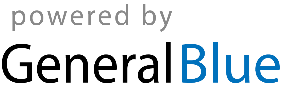 